　平成30年度JCMセミナー　　　　　「コンクリート施工で失敗しないための講座」～良いコンクリート構造物を造る基本と応用～CPDS 4ユニット　（形態コード１０1）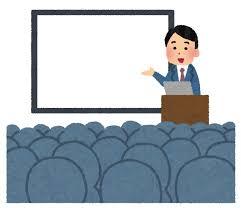 　　講習時間　13：00～17：00※午後の半日講習です	使用テキスト図書：「良いコンクリートを打つための要点（改訂第9版）」※平成30年3月のコンクリート標準示方書改定に合わせて、全国土木技士会では「良いコンクリートを打つための要点（改定第9版）」を刊行しました。同セミナーにおいて、テキストとして使用します。セミナーのお申込はJCMのホームページから　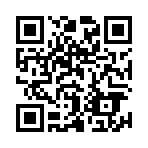 　　　　　　　　　　　　　http://ｗｗｗ.ejcm.or.jp/主催／　（一社）全国土木施工管理技士会連合会　　問い合わせ先／セミナー事務局　03（3262）7425《講師》　十河　茂幸　　　　　　　講習時間4時間00分　　講義 70分×3コマコンクリート工事において、ひび割れや豆板などの不具合を生じさせることが多々あります。不具合は工事成績に影響し、技術者としての信頼性も低下します。このセミナーでは、良いコンクリートを打つための要点（改訂第9版）の刊行を機に、コンクリート施工の基本と応用技術を学び、耐久性の高いコンクリート構造物を建設するための技術の要点を学ぶことができます。（１）コンクリート施工の基本と応用（２）ひび割れを生じさせない対策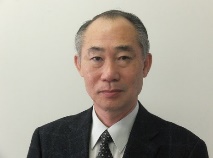 （３）長寿命化のための維持管理技術